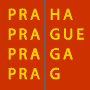 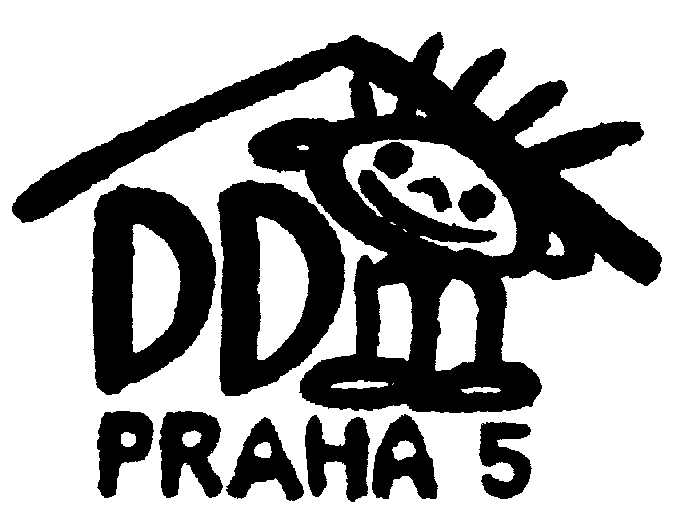 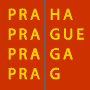 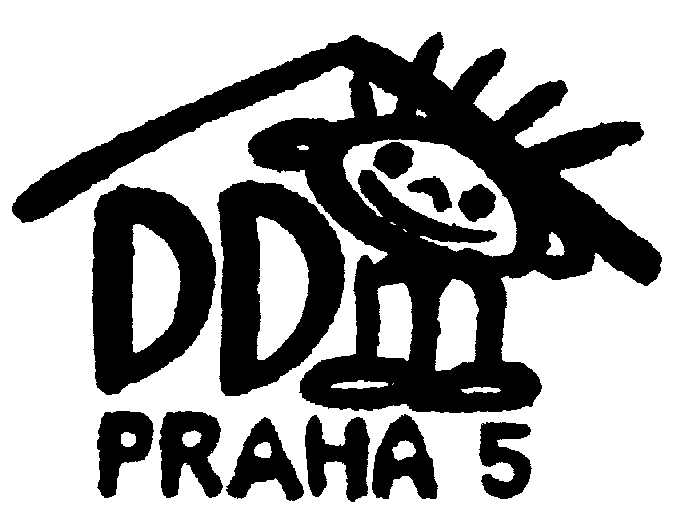 Dům dětí a mládeže Praha 5, Štefánikova 235/11, 150 00  Praha 5Tel.: 257323918, IČO 45242941www.ddmpraha5.cz   č.účtu : 2700287734/2010Dům dětí a mládeže Praha 5pořádávědomostní soutěž:Dějepisná olympiáda 2022/202352.ročníkOrganizaci Dějepisné olympiády převzal nový subjekt:  
Katedra pomocných věd historických a archivnictví Filozofické fakulty Univerzity Hradec KrálovéZákladní informaceKategorie:      je určena žákům  9. ročníků základních škol,  4. ročníků osmiletých gymnázií a  2. ročníků šestiletých gymnázií,je určena žákům 1. – 4. ročníků středních škol, 5. – 8. ročníků osmiletých gymnázií 
a 3. – 6. ročníků šestiletých gymnázií.Tematické zaměření ročníku:	„Rozdělený svět a Československo v něm - 1945-1992“	  kategorie I. - československé dějiny v evropských souvislostech	kategorie II. - československé dějiny v širších evropských a světových souvislostechOrganizace soutěže:Soutěž je určena zájemcům o historii. Účast v soutěži je dobrovolná, je určená jednotlivcům, kteří nepřesáhli v době soutěže věk 21 let.Ve všech kolech řeší soutěžící zadané úkoly samostatně v časovém rozpětí 90 minut s časovou rezervou na odevzdání. Utajení textů úloh je nezbytnou podmínkou regulérnosti soutěže. Organizátoři jednotlivých postupových kol používají výsledkové listiny jednotné pro celou ČR, které naleznou na webové stránce soutěže a DDM Praha 5 a jsou i přílohou zasílaných materiálů.Testy pro školní kolo z důvodu utajení nelze žákům zadat jako samostatnou domácí práci.Nezveřejňujte správné řešení před skončením termínů ŠK ani na interním webu.Pomůcky: psací potřeby. V průběhu všech kol není povoleno používat jakékoliv studijní materiály.Plánovaná je prezenční forma. Organizátor celé soutěž) může rozhodnout o konání on-line.Přihlášením do soutěže soutěžící souhlasí s tím, že osobní data, která poskytne organizátorům, budou požita jen v souvislosti s organizací soutěže.Základní propozice k soutěži: https://www.talentovani.cz/souteze/dejepisna-olympiadaŠkolní kolo:	Termín:	v rozmezí 5. – 9. 12. 2022, 	přesný termín si stanoví škola.Po skončení školního kola zašle školní garant soutěže jmenný seznam soutěžících navržených k postupu (max 3 soutěžící + 2 náhradníci) s uvedením počtu dosažených bodů. Přihlášení soutěžících je třeba poslat na předepsaném formuláři s úplnou adresou a kontaktními údaji. 
Formulář je ke stažení:  www.ddmpraha5.cz/soutezeDále je třeba připojit stručné hodnocení soutěžního kola s uvedením počtu soutěžících ŠK. Formulář ke stažení na www.ddmpraha5.cz/souteze Vypracované práce a celkovou výsledkovou listinu neposílejte.Přihlášku a hodnocení posílejte, nejpozději do 10.1.2023 na adresu:
jana.hromadkova@ddmpraha5.czObvodní kolo:Termín: 		17. ledna 2023 (úterý) Místo konání: 	Dům dětí a mládeže Praha 5, Štefánikova 235/11, Praha 5 – SmíchovSoutěžící:          Do okresního kola postupuje vždy vítěz a dále úspěšní řešitelé (dosáhli alespoň 60 % zmaximálního počtu bodů), a to maximálně 3 z jedné školy (včetně vítěze). Organizátor okresního kola omezí v případě potřeby počet postupujících žáků. Propozice:          budou vydány nejpozději 14 dnů před konáním obvodního kola.Přihlášky: 	zasílejte průběžně, nejpozději do 10. ledna 2023 na adresu:
jana.hromadkova@ddmpraha5.cz	Pro přihlášku použijte poslanou tabulku a připojte zhodnocení školního kola včetně počtu soutěžících.Doporučená literatura pro školní kolo:Kategorie I:Učebnice a mapy pro základní školy a odpovídající ročníky gymnázií, např.:Čapka, F., Dějepis – Novověk, moderní dějiny. Brno: Nová škola, s. r. o. 2011 (či novější vydání).Kolektiv autorů, Dějepis 9. Plzeň: Fraus 2019 (či 2021).Válková V., Dějepis 9 - Nejnovější dějiny. Praha: SPN 2016.Mandelová H. a kol., Dějiny 20. století – dějepisné atlasy pro ZŠ a víceletá gymnázia. Praha: Kartografie 2018.Kategorie II:Učebnice a dějepisné atlasy pro střední školy, např.:Čurda, J. a kol., Moderní dějiny pro střední školy. Brno: Didaktis, 2014.Čornej, P., Dějepis 4 pro gymnázia a střední školy, nejnovější dějiny. Praha: SPN, 2010 (poslední dotisk je 2022)kol. autorů ÚSTR, Soudobé dějiny – badatelská učebnice dějepisu. Plzeň: Fraus 2022.Čornej, P., Dějepis pro střední odborné školy. České a světové dějiny. Praha: SPN 2016 (poslední dotisk je 2022)Čapek, V., Pátek, J., Dějepis pro střední odborné školy. Praha: Scientia, 2001.Atlas světových dějin, 2. díl. Středověk-novověk, Praha: Kartografie, 1996 (poslední dotisk 2019).Mandelová, H. a kol., Dějiny 20. století – dějepisný atlas. Praha: Kartografie 2018 (2. vydání, 1. dotisk a jiné)Hes., M., Dějepis II. v kostce pro SŠ. Praha: Fragment, 2020.Pro všeobecný přehled doporučujeme např. i:Petrov, M., Hladká, K., ed. Retro ČS: co bylo (a nebylo) za reálného socialismu. V Brně: Jota, 2013.Petrov, M. Retro ČS. 2, Jak jsme si to (u)žili za reálného socialismu. Brno: Jota, 2015.Petrov, M. Retro ČS. (Povolená) dovolená, 3,. V Brně: Jota, 2017.